У К Р А Ї Н А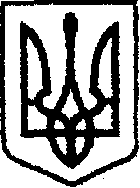 чернігівська обласна державна адміністраціяУПРАВЛІННЯ  КАПІТАЛЬНОГО БУДІВНИЦТВАН А К А ЗПро тендерний комітетКеруючись Законом України від 01 серпня 2016 року «Про публічні закупівлі», у зв’язку з виробничою необхідністю та з метою забезпечення діяльності тендерного комітету, наказую:1. Призначити головою тендерного комітету Управління капітального будівництва Чернігівської обласної державної адміністрації Ковальчук Наталію Михайлівну, заступника начальника Управління - начальника відділу економічного аналізу та договорів. 2. Затвердити склад тендерного комітету Управління капітального будівництва Чернігівської обласної державної адміністрації згідно з додатком.3. Визнати таким, що втратив чинність п. 1, п. 2 наказу Управління капітального будівництва Чернігівської обласної державної адміністрації від 21.01.2019 №16 «Про тендерний комітет».4. Контроль за виконанням наказу залишаю за собою. Начальник                                                                             А.ТИШИНАДодаток 
наказ начальника Управління 
капітального будівництва обласної державної адміністрації
«21»__05___2019 року № 140Склад тендерного комітету  Заступник начальника відділу економічного аналізу та договорів                                            І.АРТЕМЕНКО21          052019 року    м. Чернігів			№140КовальчукНаталія МихайлівнаЗаступника начальника Управління – начальника відділу економічного аналізу та договорів, голова тендерного комітетуБуштрук Оксана СергіївнаНачальник відділу фінансового забезпечення – головний бухгалтер; Шурик Роман ВолодимировичНачальник відділу технічного нагляду; Артеменко Ірина АнатоліївнаЗаступник начальника відділу економічного аналізу та договорів;Орлова Юлія МихайлівнаГоловний спеціаліст відділу економічного аналізу та договорів;Баглай Тетяна ПетрівнаГоловний спеціаліст відділу забезпечення будівництва технічною документацією;